531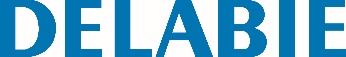 Barra de apoio reta ECO brilhante, 400 mm Ø 25Referência: 531 Informação para prescriçãoBarra de apoio reta ECO para PMR.Tubo Ø 25, entre-eixos 400 mm.Tubo Inox polido brilhante.Fixação visível por pater Inox 3 furos.Garantia 10 anos.